RENCANA PEMBELAJARAN SEMESTERSELINGKUNG UNIVERSITAS SEBELAS MARETPendahuluanTerminologi perencanaan proses pembelajaran mengikuti dinamika perkembangan Kurikulum Pendidikan Tinggi (KPT) di Indonesia. Dalam KPT 1999 dikenal istilah Garis-garis Besar Program Pengajaran (GBPP) dan Satuan Acara Perkuliahan (SAP). Tujuan pembelajaran dalam GBPP dan SAP dirumuskan dalam bentuk Tujuan Instruksional Umum (TIU) dan Tujuan Instruksional Khusus (TIK). Selajutnya dalam Kurikulum Berbasis Kompetensi (KBK) yang dikembangkan sejak tahun 2002, perencanaan pembelajaran dikenal dengan nama Silabus dan Rencana Pelaksanaan Pembelajaran (RPP), dimana tujuan pembelajaran dirumuskan dalam bentuk Standar Kompetensi (SK) dan Kompetensi Dasar (KD). Saat ini KPT yang dikembangkan dengan landasan Kerangka Kualifikasi Nasional Indonesia (KKNI) dan Standar Nasional Pendidikan Tinggi (SN Dikti), tujuan pembelajaran dirumuskan dalam bentuk Capaian Pembelajaran Lulusan (CPL).Perencanaan proses pembelajaran  merupakan bagian tak terpisahkan dari KPT.  Sesuai dengan SN Dikti, seperti disebut dalam Permenristekdikti No. 44 tahun 2015 Pasal 12 ayat 1, perencanaan proses pembelajaran disusun untuk setiap matakuliah dan disajikan dalam Rencana Pembelajaran Semester (RPS).  RPS ditetapkan dan dikembangkan oleh dosen secara mandiri dan/atau  bersama dalam kelompok keahlian suatu bidang ilmu pengetahuan dan/atau teknologi dalam program studi.Dalam regulasi tingkat Universitas Sebelas Maret (UNS) yaitu, Peraturan Rektor UNS No. 582/UN27/HK/2016 tentang Penyelenggaraan dan Pengelolaan Pendidikan Sarjana dan Peraturan Rektor UNS No. 583/UN27/HK/2016 tentang Penyelenggaraan dan Pengelolaan Pendidikan Diploma disebutkan bahwa program studi wajib menyusun RPS dan Rencana Pelaksanaan Pembelajaran (RPP) dalam setiap matakuliah. RPS merupakan rencana proses pembelajaran dalam satu semester, sedangkan RPP adalah rencana proses pembelajaran yang dibuat tiap tahap kemampuan dan/atau tiap pertemuanPengembangan RPSSecara garis besar, terdapat 3 (tiga) bagian utama pengembangan kurikulum program studi, yaitu: a) perumusan CPL, b) pembentukan mata kuliah dan c) penyusunan mata kuliah dalam semester. Tahap satu pengembangan KPT meliputi identifikasi profil lulusan dan CPL. Tahap dua merupakan identifikasi bahan kajian keilmuan untuk pembentukan matakuliah dan penetapan beban sks. Tahap tiga adalah melakukan distribus mata kuiah dalam sebaran semester dan pengembangan rencana proses pembelajarannya. Sebagai bagian dari Standar Proses Pembelajaran, seperti disebut dalam Pasal 12 ayat 3 Permenristekdikti No. 44 tahun 2015, RPS paling sedikit memuat: a) nama program studi, nama dan kode mata kuliah, semester,sks, nama dosen pengampu, b) CPL yang dibebankan pada mata kuliah, c) kemampuan akhir yang direncanakan tiap tahap pembelajaran untuk memenuhi CPL, d) bahan kajian yang terkait dengan kemampuan yang akan dicapai, e) metode pembelajaran, f) waktu yang disediakan untuk mencapai kemampuan pada tiap tahap pembelajaran, g) pengalaman belajar mahasiswa yang diwujudkan dalam tugas yang harus dikerjakan oleh mahasiswa selama satu semester, h) kriteria, indikator dan bobot penilaian,  dan i) daftar referensi yang digunakan.RPS wajib ditinjau dan disesuaikan secara berkala dengan perkembangan ilmu pengetahuan dan teknologi. Proses pembelajaran setiap mata kuliah dilaksanakan sesuai RPS dengan karakteristik yang terdiri atas sifat interaktif, holistik, integratif, saintifik, kontekstual, tematik, efektif, kolaboratif, dan berpusat pada mahasiswa.RPS selingkung UNSRPS selingkung UNS selanjutnya disebut RPS UNS dikembangkan dari format Silabus dalam KBK.  Terminologi tujuan pembelajaran dan kompoonen perencanaan proses pembelajaran disajikan dalam tabel 1 berikut,Tabel1. Terminologi RPS dan SilabusDari tabel 1 di atas dapat dilihat bahwa komponen RPS SN Dikti memiliki kesetaraan dan/atau kesamaan dengan silabus KBK UNS.  Selanjutnya RPS UNS disusun dan dikembangkan dari silabus yang merupakan instrumen wajib proses pembelajaran KBK di UNS sejak tahun 2004, dengan memperhatikan kesamaan terminologi yang ada di SN Dikti dan Panduan pengembangan KPT Dikti tahun 2016.Sesuai dengan rincian komponen RPS dalam SN Dikti dan Panduan Pengembangan KPT Dikti, RPS UNS dikembangkan dengan komponen sebagai berikut:Format RPS UNS selanjutnya disajikan dalam bentuk tabel sesuai tahap kemampuan yang direncanakan.  Format ini dipilih agar lebih mudah dalam melakukan identifikasi kesesuaian antara tahap kemapuan, materi yang disajikan, metode dan kegiatan yang dipilih, waktu proses  serta teknik penilaian yang digunakan. PenutupPanduan pembuatan RPS UNS ini merupakan pengembangan dalam rangaka penyempurnaan panduan KPT UNS yang sudah dibuat sebelumnya. RPS UNS diharapkan dapat manjadi dokumen baku dalam menjamin standar kompetensi lulusan, standar isi, standar proses dan standar penilaian pembelajaran. Bedasar pada KKNI dan SN Dikti, diharapkan RPS yang dikembangkan dapat menjamin keterpenuhan Capaian Pembelajaran Lulusan dalam proses pembelajaran yang diselenggaran oleh program studi.RPS UNS dalam panduan ini dikembangkan sebagai standar minimal perencanaan pelaksanaan pembelajaran.  Program studi memiliki keleluasaan untuk melakukan pengembangan sesuai dengan karakteristik dan ciri masing-masing.Daftar BacaanPermenristekdikti No. 44 tahun 2015 tentang Standar Nasional Pendidikan TinggiPeraturan Rektor UNS No. 582/UN27/HK/2016 tentang Penyelenggaraan dan Pengelolaan Pendidikan Sarjana Peraturan Rektor UNS No. 583/UN27/HK/2016 tentang Penyelenggaraan dan Pengelolaan Pendidikan DiplomaPandun Penyusunan Kurikulum Pendidikan Tinggi, Dirjen Belmawa, 2016Panduan KPT  UNS, PPSP LPPMP UNS, 2016Panduan KBK UNS, PPSP LPP UNS, 2004Lampiran 1. Format RPS UNS*Kriteria Penilaian terlampirLampiran 2. Capaian Pembelajaran LulusanSesuai Lampiran Permenristekdikti No. 44 tahun 2015 tentan Stadar Nasional Pendidikan TinggiRumusan SikapSikap yang harus dimiliki oleh setiap lulusan program pendidikan akademik, vokasi dan profesi adalah sebagai berikut,Rumusan Keterampilan UmumB1. Program SarjanaB2. Program Diploma TigaFormat RPS UNSLampiran :Kisi-kisi tes tertulis (UTS/UAS/KUIS)Rubrik penilaian proposalRubrik penilaian presentasiLampiran 2.RUBRIK PENILAIAN PROPOSALNama	:NIM	:Lampiran 3.RUBRIK PENILAIAN PRESENTASINama		:NIM		:Komponen RPS SN DiktiKomponen Silabus KBK UNSIdentitas program studi dan mata kuliahIdentitas mata kuliahCPL yang dibebankan pada mata kuliahStandar KompetensiKemampaun akhir tiap tahapKompetensi DasarBahan kajian Materi pokokMetode PembelajaranMetode PembelajaranWaktuWaktuPengalaman belajarPengalaman belajarKriteria, Indikator dan bobot penilaianPenilianDaftar referensi dan sumber belajar lainnyaDaftar Refernsia.Identitas program studi dan mata kuliahNama program studi: sesuai yang tercantum dalam ijin pembukaan/pendirian/operasional yang dikeluarkan Kementerian.Nama, kode, semester, sks mata kuliah: sesuai rancangan kurikulum yang ada di program studi.Nama dosen pengampu: sesuai dengan nama dosen yang mengembangkan baik secara mandiri dan/atau kelompok bidang .b.CPL yang dibebankan pada mata kuliahMeliputi unsur Sikap dan Keterampilan umum seperti tercantum dalam SN Dikti dengan menyesuaikan level KKNI.  Sementara Pengetahuan dan Keterampilan Khusus sesuai dengan kesepakatan program studi sejenis.  CPL yang digunakan adalah CPL yang telah melalui pemeriksaan format dan masa sanggah yang selanjutnya ditetapkan oleh Kemenristekdikti sebagai CPL resmi yang dapat diakses di http://kkni-kemenristekdikti.org/pendidikan/CP_final.Program studi wajib mengidentifikasi distribusi CPL dalam mata kuliah. Hal ini diperlukan untuk menjamin kontribusi setiap mata kuliah yang diselenggrakan untuk memenuhi CPL, dan/atau sebaliknya agar tidak ada satu pun CPL yang tidak dipenuhi program studi dalam penyelenggaraan kurikulumnya.c.Bahan kajian Bahan kajian dalam RPS UNS terdiri atas bahan kajian keilmuan dan bahan kajian mata kuliah. Bahan kajian keilmuan, sebagai bagian dari kurikulum, bahan kajian keilmuan dapat berupa satu atau lebih cabang ilmu beserta ranting ilmunya, atau sekelompok pengetahuan yang telah terintegrasi dalam suatu pengetahuan baru yang sudah dispakati forum program studi sejenis sebagai ciri bidang ilmu program studi tersebut. Bahan kajian mata kuliah, selanjutnya disebut sebagai materi ajar  merupakan uraian dari bahan kajian keilmuan yang dipelajari dan dikembangkan oleh dosen atau kelompok dosen sesuai rancangan kurikulum program studi.Bahan kajian keilmuan dan materi ajar hendaknya diperbaharui atau dikembangkan sesuai perkembangan IPTEKS dan arah pengembangan program studi.d. Capaian Pembelajaran mata kuliah (CPMK)Selanjutnya CPL yang dibebankan pada mata kuliah diturunkan menjadi capaian pembelajaran mata kuliah (CPMK). Dalam terminologi silabus KBK UNS, CPMK setara dengan Standar Kompetensi (SK).  CPMK harus dibuat dengan memperhatikan kecukupan unsur sikap, keterampilan umum, pengetahuan dan keterampilan khusus yang dibebankan pada mata kuliah.e.Pengalaman belajarPengalaman belajar mahasiswa merupakan kegiatan belajar yang harus dikerjakan mahasiswa selama satu semester.  Pengalaman belajar mahasiswa identik dengan deskripsi matakuliah pada Silabus KBK UNSf.Daftar referensiBerisi buku acaun dan atau sumber belajar lain yang relevan yang digunakan dalam proses pembelajaran. g.TahapBerisi kode tahapan pembelajaran dalam angka romawi. Tahap pembelajaran tidak buat dalam minggu proses pembelajaran mengingat bahwa capaian pembelajaran bisa diselenggarakan tidak secara berurutan sesuai dengan sifatnya yang struktural, hirarkikal dan/atau prosedural. Selanjutnya urutan tahap pembelajaran sesuai sifatnya bisa disepakati bersama mahasiswa dalam Kontrak Perkuliahan.h.Kemampuan akhir Kemampuan akhir yang direncankan untuk tiap tahap pembelajaran dirancang untuk mampu berkontribusi pada pemenuhan CPL yang dibebankan pada mata kuliah. Dalam terminologi silabus KBK UNS, kemampuan akhir tiap tahap pembelajaran setara dengan Kompetensi Dasar (KD).i.Materi ajarMateri ajar yang dmaksud adalah bahan kajian mata kuliah seperti telah diuraikan pada bagian bahan kajian sebelumnya.j.ReferensiReferensi dalam bentuk buku acauan disandingkan materi ajar dengan menuliskan kode/nomor referensi yang digunakan beserta nomor halamannya.  Hal ini diharapkan dapat membantu mahasiswa dan dosen dalam interaksi pembelajaran, terutama untuk mata kuliah yang menggunakaan banyak referensi dan/atau sumber belajar lainnya.e.Metode pembelajaranMetode pembelajaran dikembangkan untuk setiap tahapan pembelajaran sesuai dengan karakteristik mata kuliah.  Matode yang digunakan dalam proses pembelajaran meliputi: diskusi kelompok, simulasi, studi kasus, pembelajaran kolaboratif, pembelajaran kooperatif, pembelajaran berbasis proyek, pembelajaran berbasis masalah, atau metode pembelajaran lain yang dapat secara efektif memfasilitasi mahasiswa memenuhi CPL.Metode pembelajaran dipilih sesuai kegiatan belajar mahasiswa yang mampu memfasilitasi mahasiswa mencapai kemampuan yang diharapkan pada setiap tahapan pembelajaran.Proses pembelajaran mata kuliah dapat menggunakan salah satu atau gabungan dari beberapa metode pembelajaran.f.WaktuWaktu pembelajaran dilaksanakan dalam 16 minggu dalam satu semester. Waktu tiap tahapan mengacu pada kesetaraan sks sesuai jenis metode pembelajaran yang dipilih dalam proses pembelajaran.1 (satu) sks pada proses pembelajaran berupa kuliah, responsi atau tutorial terdiri atas  50 menit kegiatan tatap muka, 60 menit kegiatan terstruktur dan 60 menit kegiatan mandiri per minggu per semester.1 (satu) sks pada proses pembelajaran berupa seminar atau bentuk lain yang sejenis, terdiri atas 100 menit kegiatan tatap muka dan 70 menit kegiatan mandiri minggu per semester.1 (satu) sks pada proses pembelajaran berupa praktikum, praktik studio, praktik bengkel, praktik lapangan, penelitian, pengabdian kepada masyarakat dan/atau proses pembelajaran lain yang sejenis, setara dengan 170 menit kegiatan pembelajaran per minggu per semester.h.PenilaianMemuat indikator dan bobot penilaian.  Kriteria penilaian sesuai dengan teknik pengukuran yang dipilih, dilampirkan menjadi satu bagian tak terpisahkan dari RPS.Indikator merupakan unsur-unsur yang menunjukkan ketercapaian tahap kemampuan. Kode CPL dituliskan dalam kolom indikator untuk memudahkan pemilihan teknik pengukurannya.Bobot penilaian merupakan ukuran dalam persen yang menunjukkan persentase keberhasilan suatu tahap terhadap keberhasilan seluruh CPL yang dibebankan pada mata kuliah. Kriteria merupakan ukuran yang menjadi dasar penilaian ketercapaian tahap kemampuan yang diwujudkan dalam rubrik penilaian sesuai teknik pengukuran yang dipilih . 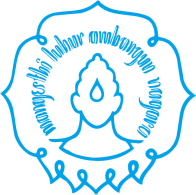 RENCANA PEMBELAJARAN SEMESTER (RPS)PROGRAM STUDI ...............................................FAKULTAS  .........................................................UNIVERSITAS SEBELAS MARETRENCANA PEMBELAJARAN SEMESTER (RPS)PROGRAM STUDI ...............................................FAKULTAS  .........................................................UNIVERSITAS SEBELAS MARETRENCANA PEMBELAJARAN SEMESTER (RPS)PROGRAM STUDI ...............................................FAKULTAS  .........................................................UNIVERSITAS SEBELAS MARETRENCANA PEMBELAJARAN SEMESTER (RPS)PROGRAM STUDI ...............................................FAKULTAS  .........................................................UNIVERSITAS SEBELAS MARETRENCANA PEMBELAJARAN SEMESTER (RPS)PROGRAM STUDI ...............................................FAKULTAS  .........................................................UNIVERSITAS SEBELAS MARETRENCANA PEMBELAJARAN SEMESTER (RPS)PROGRAM STUDI ...............................................FAKULTAS  .........................................................UNIVERSITAS SEBELAS MARETIdentitas Mata KuliahIdentitas Mata KuliahIdentitas Mata KuliahIdentitas Mata KuliahIdentitas Pengampu Mata KuliahIdentitas Pengampu Mata KuliahIdentitas Pengampu Mata KuliahKode Mata KuliahKode Mata Kuliah:Nama Dosen:Nama Mata KuliahNama Mata Kuliah:Kelompok Bidang:Bobot Mata Kuliah (sks)Bobot Mata Kuliah (sks):SemesterSemester:Mata Kuliah PrasyaratMata Kuliah Prasyarat:Capaian Pembelajaran Lulusan (CPL)Capaian Pembelajaran Lulusan (CPL)Capaian Pembelajaran Lulusan (CPL)Capaian Pembelajaran Lulusan (CPL)Capaian Pembelajaran Lulusan (CPL)Capaian Pembelajaran Lulusan (CPL)Capaian Pembelajaran Lulusan (CPL)Kode CPLKode CPLUnsur CPLUnsur CPLUnsur CPLUnsur CPLSikap (S)Sikap (S):Keterampilan Umum (KU)Keterampilan Umum (KU):Pengetahuan (P)Pengetahuan (P):Keterampilan Khusus (KK)Keterampilan Khusus (KK):Bahan Kajian KeilmuanBahan Kajian Keilmuan:------------CP Mata kuliah (CPMK)CP Mata kuliah (CPMK):Pengalaman BelajarPengalaman Belajar:Daftar ReferensiDaftar Referensi:1.2.31.2.31.2.31.2.3Tahap Kemampuan akhirMateri PokokReferensi Metode PembelajaranWaktuPenilaian*Penilaian*Tahap Kemampuan akhirMateri PokokReferensi Metode PembelajaranWaktuIndikator/kode CPLTeknik penilaian/bobot1234567Kode CPLRumusan SikapS-1bertakwa kepada Tuhan Yang Maha Esa dan mampu menunjukkan sikap religiusS-2menjunjung tinggi nilai kemanusiaan dalam menjalankan tugas berdasarkan agama, moral, dan etikaS-3berkontribusi dalam peningkatan mutu kehidupan bermasyarakat, berbangsa, bernegara,  dan kemajuan peradaban berdasarkan PancasilaS-4berperan sebagai warga negara yang bangga dan cinta tanah air, memiliki nasionalisme serta rasa tanggungjawab pada negara dan bangsaS-5menghargai keanekaragaman budaya, pandangan, agama, dan kepercayaan, serta pendapat atau temuan orisinal orang lainS-6bekerja sama dan memiliki kepekaan sosial serta kepedulian terhadap masyarakat dan lingkunganS-7taat hukum dan disiplin dalam kehidupan bermasyarakat dan bernegaraS-8menginternalisasi nilai, norma, dan etika akademikS-9menunjukkan sikap bertanggungjawab atas pekerjaan di bidang keahliannya secara mandiri;S-10menginternalisasi semangat kemandirian, kejuangan, dan kewirausahanKode CPLRumusan Keterampilan UmumKU-1Mampu menerapkan pemikiran logis, kritis, sistematis dan inovatif dalam kontek pengembangan atau implementasi ilmu pengetahuan dan teknologi yang memperhatikan dan menerapkan nilai humaniora yang seduai dengan bidang keahliannya.KU-2Mampu menunjukkan kinerja mandiri, bermutu dan terukur.KU-3Mampu mengkaji implikasi pengembangan atau implementasi ilmu pengetahuan teknologi yang memperhatikan dan menerapkan nilai humaniora sesuai dengan keahliannya berdasarkan kaidah, tata cara dan etika ilmiah dalam rangka menghasilkan solusi, gagasan, desain atau kritik seni, menyusun deskripsi saintifik hasil kajiannya dalam bentuk skripsi atau laporan tugas akhir, dan mengunggahnya dalam laman perguruan tinggi.KU-4Menyusun deskripsi saintifik hasil kajian tersebut di atas dalam bentuk skripsi atau laporan tugas akhir dan mengunggahnya dalam laman perguruan tinggiKU-5Mampu mengambil keputusan secara tepat dalam konteks penyelesaian masalah di bidang keahliannya berdasarkan hasil analisis informasi dan data.KU-6Mampu memlihara dan mengembangkan jaringan kerja dengan pembimbing, kolega, sejawat baik di dalam maupun di luar lembaganya.KU-7Mampu bertanggungjawab atas pencapaian hasil kerja kelompok dan  melakukan supervisi dan evaluasi terhadap penyelesaian pekerjaan yang ditugaskan kepada pekerja yang berada di bawah tanggungjawabnya.KU-8Mampu melakukan proses evaluasi terhadap kelmpok kerja yang berada di bawah tanggungjawabnya dan mampu mengelola pembelajaran secara mandiriKU-9Mampu mendokumentasikan, menyimpan, mengamankan dan menemukan kembali data untuk menjamin kesahihan dan mencegah plagiasi.Kode CPLRumusan Keterampilan UmumKU-1Mampu menyelesaikan pekerjaan berlingkup luas dan menganalisis data dengan beragam metode yang sesuai, baik yang belum maupun sudah bakuKU-2Mampu menunjukkan kinerja bermutu dan terukurKU-3Mampu memecahkan masalah pekerjaan dengan sifat dan konteks yang sesuai dengan bidang keahlian terapannya didasarkan pada pemikiran logis, inovatif, dan bertanggungjawab atas hasilnya secara mandiriKU-4Mampu menyusun laporan hasil dan proses kerja secara akurat dan sai serta mengkomunikasikannya secara efektif kepada pihak lain yang membutuhkanKU-5Mampu bekerja sama, berkomunikasi dan berinovatif dalam pekerjaannyaKU-6Mampu bertanggungjawab atas pencapaian hasil kerja kelompok dan melakukaj supervisi dan evaluasi terhadap penyelesaian pekerjaan yang ditugaskan kepada pekerja yang berada di bawah tanggungjawabnyaKU-7Mampu melakukan proses evaluasi diri terhadap kelompok kerja yang berada di bawah tanggungjawabnya dan mampu mengelola pengembangan kompetensi kerja secara mandiriKU-8Mampu mendokumentasikan, menyimpan, mengamankan dan menemukan kembali data untuk menjamin kesahihan dan mencegah plagiasiRENCANA PEMBELAJARAN SEMESTER (RPS)PROGRAM STUDI ...............................................FAKULTAS  .........................................................UNIVERSITAS SEBELAS MARETRENCANA PEMBELAJARAN SEMESTER (RPS)PROGRAM STUDI ...............................................FAKULTAS  .........................................................UNIVERSITAS SEBELAS MARETRENCANA PEMBELAJARAN SEMESTER (RPS)PROGRAM STUDI ...............................................FAKULTAS  .........................................................UNIVERSITAS SEBELAS MARETRENCANA PEMBELAJARAN SEMESTER (RPS)PROGRAM STUDI ...............................................FAKULTAS  .........................................................UNIVERSITAS SEBELAS MARETRENCANA PEMBELAJARAN SEMESTER (RPS)PROGRAM STUDI ...............................................FAKULTAS  .........................................................UNIVERSITAS SEBELAS MARETRENCANA PEMBELAJARAN SEMESTER (RPS)PROGRAM STUDI ...............................................FAKULTAS  .........................................................UNIVERSITAS SEBELAS MARETIdentitas Mata KuliahIdentitas Mata KuliahIdentitas Mata KuliahIdentitas Mata KuliahIdentitas Pengampu Mata KuliahIdentitas Pengampu Mata KuliahIdentitas Pengampu Mata KuliahKode Mata KuliahKode Mata Kuliah:xxxxxxxxNama Dosen:xxxxxxxxNama Mata KuliahNama Mata Kuliah:Metodologi PenelitianKelompok Bidang:xxxxxxxxBobot Mata Kuliah (sks)Bobot Mata Kuliah (sks):2SemesterSemester:5Mata Kuliah PrasyaratMata Kuliah Prasyarat:100 sksCapaian Pembelajaran Lulusan (CPL)Capaian Pembelajaran Lulusan (CPL)Capaian Pembelajaran Lulusan (CPL)Capaian Pembelajaran Lulusan (CPL)Capaian Pembelajaran Lulusan (CPL)Capaian Pembelajaran Lulusan (CPL)Capaian Pembelajaran Lulusan (CPL)Kode CPLKode CPLUnsur CPLUnsur CPLUnsur CPLUnsur CPLS-9S-9:Menunjukkan sikap bertanggung jawab atas pekerjaan di bidang keahliannya secara mandiriMenunjukkan sikap bertanggung jawab atas pekerjaan di bidang keahliannya secara mandiriMenunjukkan sikap bertanggung jawab atas pekerjaan di bidang keahliannya secara mandiriMenunjukkan sikap bertanggung jawab atas pekerjaan di bidang keahliannya secara mandiriKU-1KU-1:Mampu menerapkan pemikiran logis,kritis, sistematis dan inovatif dalam konteks pengembangan atau implementasi ilmu pengetahuan dan teknologi yang memperatikan dan menerapkan nilai humaniora sesuai dengan bidang keahliannyaMampu menerapkan pemikiran logis,kritis, sistematis dan inovatif dalam konteks pengembangan atau implementasi ilmu pengetahuan dan teknologi yang memperatikan dan menerapkan nilai humaniora sesuai dengan bidang keahliannyaMampu menerapkan pemikiran logis,kritis, sistematis dan inovatif dalam konteks pengembangan atau implementasi ilmu pengetahuan dan teknologi yang memperatikan dan menerapkan nilai humaniora sesuai dengan bidang keahliannyaMampu menerapkan pemikiran logis,kritis, sistematis dan inovatif dalam konteks pengembangan atau implementasi ilmu pengetahuan dan teknologi yang memperatikan dan menerapkan nilai humaniora sesuai dengan bidang keahliannyaKU-2KU-2:Mampu menunjukkan kinerja mandiri, bermutu dan terukurMampu menunjukkan kinerja mandiri, bermutu dan terukurMampu menunjukkan kinerja mandiri, bermutu dan terukurMampu menunjukkan kinerja mandiri, bermutu dan terukurKU-9KU-9:Mampu mendokumentasikan, menyimpan, mengamankan dan menemukan kembali data untuk menjamin kesahihan dan mencegah plagiasiMampu mendokumentasikan, menyimpan, mengamankan dan menemukan kembali data untuk menjamin kesahihan dan mencegah plagiasiMampu mendokumentasikan, menyimpan, mengamankan dan menemukan kembali data untuk menjamin kesahihan dan mencegah plagiasiMampu mendokumentasikan, menyimpan, mengamankan dan menemukan kembali data untuk menjamin kesahihan dan mencegah plagiasiBahan Kajian KeilmuanBahan Kajian Keilmuan:Pengembangan IPETKPengembangan IPETKPengembangan IPETKPengembangan IPETKKomuniasi IlmiahKomuniasi IlmiahKomuniasi IlmiahKomuniasi IlmiahCP Mata kuliah (CPMK)CP Mata kuliah (CPMK):Mahasiswa mampu menyusun proposal penelitian dan mepresentasikannya sesuai kaidah imiah bakuMahasiswa mampu menyusun proposal penelitian dan mepresentasikannya sesuai kaidah imiah bakuMahasiswa mampu menyusun proposal penelitian dan mepresentasikannya sesuai kaidah imiah bakuMahasiswa mampu menyusun proposal penelitian dan mepresentasikannya sesuai kaidah imiah bakuPengalaman BelajarPengalaman Belajar:Mahasiswa diajarkan berbagai jenis penelitian, langkah-langkah penelitian ilmiah mulai dari penentuan topik, identifikasi permasalahan, ulasan kepustakaan, penentuan fokus masalah, penentuan variabel, disain dan metode, teknik pengumpulan data, analisis dan penarikan kesimpulan. Kegiatan pembelajaran meliputi perkuliahan dengan berbagai pendekatan dan metode yang banyak melibatkan mahasiswa, seperti diskusi, kegiatan observasi di lapangan serta praktik pengolahan dan interpretasi data.Mahasiswa diajarkan berbagai jenis penelitian, langkah-langkah penelitian ilmiah mulai dari penentuan topik, identifikasi permasalahan, ulasan kepustakaan, penentuan fokus masalah, penentuan variabel, disain dan metode, teknik pengumpulan data, analisis dan penarikan kesimpulan. Kegiatan pembelajaran meliputi perkuliahan dengan berbagai pendekatan dan metode yang banyak melibatkan mahasiswa, seperti diskusi, kegiatan observasi di lapangan serta praktik pengolahan dan interpretasi data.Mahasiswa diajarkan berbagai jenis penelitian, langkah-langkah penelitian ilmiah mulai dari penentuan topik, identifikasi permasalahan, ulasan kepustakaan, penentuan fokus masalah, penentuan variabel, disain dan metode, teknik pengumpulan data, analisis dan penarikan kesimpulan. Kegiatan pembelajaran meliputi perkuliahan dengan berbagai pendekatan dan metode yang banyak melibatkan mahasiswa, seperti diskusi, kegiatan observasi di lapangan serta praktik pengolahan dan interpretasi data.Mahasiswa diajarkan berbagai jenis penelitian, langkah-langkah penelitian ilmiah mulai dari penentuan topik, identifikasi permasalahan, ulasan kepustakaan, penentuan fokus masalah, penentuan variabel, disain dan metode, teknik pengumpulan data, analisis dan penarikan kesimpulan. Kegiatan pembelajaran meliputi perkuliahan dengan berbagai pendekatan dan metode yang banyak melibatkan mahasiswa, seperti diskusi, kegiatan observasi di lapangan serta praktik pengolahan dan interpretasi data.Daftar ReferensiDaftar Referensi:1. xxxxxxx2. xxxxxxx3. xxxxxxx1. xxxxxxx2. xxxxxxx3. xxxxxxx1. xxxxxxx2. xxxxxxx3. xxxxxxx1. xxxxxxx2. xxxxxxx3. xxxxxxxTahap Kemampuan akhirMateri PokokReferensi Metode PembelajaranWaktuPenilaian*Penilaian*Tahap Kemampuan akhirMateri PokokReferensi Metode PembelajaranWaktuIndikator/kode CPLTeknik penilaian/bobot1234567Imerumuskan  permasalahan  penelitian secara baik topik dan masalah penelitianjudul penelitianrumusan masalah penelitiantujuan penelitianRef 2, hal 11-25CeramahDiskusi kelas1x50mengidentifikasi masalah yang akan diteliti dengan tepatmenyusun permasalahan dalam kalimat-kalimat ilmiah yang benar(KU2, KU9)Tes/7%IImengembangkan disain penelitian yang sesuai dengan permasalahan penelitian jenis-jenis penelitiantujuan dan peranan penelitianpengertian&bentuk desain penelitianRef 2, hal 30-44CeramahDiskusi kelas2 x50membedakan jenis-jenis penelitianmengidentifikasi desain/rancangan  penelitianmenyusun rancangan penelitian yang sesuai(KU2, KU9)Tes/14%IIImenjelaskan langkah-langkah ilmiah dalam penelitian pengertian data dan jenisnyapengumpulan datapengolahan dan analisis dataRef 1, hal 122-154CeramahDiskusi kelas1x50menjelaskan penelitian ilmiah yang benar.menjelaskan teknik penyususnan data penelitian yang tepatmenjelaskan teknik analisis data penelitian dengan benar.(KU1)Tes/7%IVmenyusun proposal penelitian Sistimatika penulisan proposalBahasa ilmiahRef 2, hal 11-25Ref 3, hal 22-35Diskusi kelompokTugas/Proyek6x50menuliskan rancangan penelitian dengan sistimatika yang benarmenuliskan rancangan penelitian dengan bahasa ilmiah yang benar(S9, KU9)Proposal/44%Vmempresentasikan proposal penelitan Sistimatika penulisan presentasi Tehnik-tehnik presentasiRef 2, hal 11-25Ref 3, hal 22-35Diskusi kelompokTugas/Proyek4x50menulis presentasi dengan baikmempresentasikan  proposal dengan benar(S9, KU9)Presentasi/28%14x50100%*Kriteria Penilaian terlampir*Kriteria Penilaian terlampir*Kriteria Penilaian terlampir*Kriteria Penilaian terlampir*Kriteria Penilaian terlampir*Kriteria Penilaian terlampir*Kriteria Penilaian terlampir*Kriteria Penilaian terlampirKategori8642Format penulisan (APA Style)Pengorganisasian informasi disajikan melalui headings, paragraf memenuhi standar paragraf yang baik; penulisan referensi, kutipan, heading dan halaman sesuai dengan standar APAPengorganisasian informasi disajikan melalui headings, paragraf memenuhi standar paragraf yang baik; beberapa penulisan referensi, kutipan, heading dan halaman kurang sesuai dengan standar APAPengorganisasian informasi disajikan melalui headings, paragraf  kurang memenuhi standar paragraf yang baik; beberapa penulisan referensi, kutipan, heading dan halaman kurang sesuai dengan standar APAInformasi tidak diorganisasi dan diformat sama sekali. Informasi terlihat tidak terstruktur, berantakan dan tidak teraturPendahuluan Latar belakang masalah diungkapkan secara komprehensif  dan mengarah pada kepentingan pembuktian teori/penjelasan fenomena/pengembangan suatu modelLatar belakang masalah diungkapkan secara terpisah-pisah namun mengarah pada kepentingan pembuktian teori/ penjelasan fenomena/pengembangan suatu modelLatar belakang masalah diungkapkan secara terpisah-pisah dan ada beberpa informasi yang kurang lengkap meskipun mengarah pada kepentingan pembuktian teori/ penjelasan fenomena/pengembangan suatu modelLatar belakang masalah dan akar masalah tidak mengarah pada rumusan masalah dan tujuan penelitianTinjauan teoritikTinjauan teoritik diorganisasi dengan konsisten dan lengkap: tinjauan teoritik memuat infromasi yang terkait dengan topik penelitianTinjauan teoritik diorganisasi dengan konsisten namun kurang  lengkap: tinjauan teoritik memuat infromasi yang terkait dengan topik penelitianTinjauan teoritik diorganisasi tanpa mengikuti pola tertentu meskipun tinjauan teoritik memuat infromasi yang terkait dengan topik penelitianTinjauan teoritik tidak cukup mengkaji penelitian yang terdahulu maupun terkiniMetodologiVariabel dan teknik sampling dideskripsikan dengan jelas dan lengkap. Instrumentasi dan prosedur penelitian diorganisasi dengan lengkap dan jelas dan diterapkan dengan sesuai untuk menjawab rumusan masalahVariabel dan teknik sampling kurang jelas dan kurang lengkap. Instrumentasi dan prosedur penelitian diorganisasi dengan lengkap dan jelas dan diterapkan dengan sesuai untuk menjawab rumusan masalahVariabel dan teknik sampling kurang jelas dan kurang lengkap. Instrumentasi dan prosedur penelitian tidak memuat  penjelasan fungsi instrumentasi walaupun sesuai untuk menjawab rumusan masalah. Variabel dan teknik sampling tidak jelas dan tidak lengkap. Instrumentasi dan prosedur penelitian tidak memuat  penjelasan fungsi instrumentasi dan tidak sesuai untuk menjawab rumusan masalah..Jumlah daftar pustaka yang digunakan≥ 15 referensi merupakan sumber primer dan paling tidak 75% dari keseluruhan referensi, terbitan ≤ 5 tahun dari sekarang12-14  referensi merupakan sumber primer dan paling tidak 75% dari keseluruhan referensi, terbitan ≤ 5 tahun dari sekarang9-11  referensi merupakan sumber primer dan paling tidak 75% dari keseluruhan referensi, terbitan ≤ 5 tahun dari sekarang0-8  referensi merupakan sumber primer dan paling tidak 75% dari keseluruhan referensi, terbitan ≤ 5 tahun dari sekarangNoAspek PenilaianKriteria PenilaianSkor MaksimumPenilaian1PenyajianPersiapan101PenyajianUrutan materi151PenyajianPenggunaan alat bantu/media lain102Naskah PresentasiKesesuaian dengan proposal/makalah102Naskah PresentasiKomposisi slide103PemaparanPenggunaan bahasa baku153PemaparanKejelasan isi presentasi154SikapPenyampaian materi 104SikapPenampilan 5Total nilaiTotal nilai